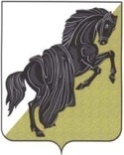 Комиссия по бюджету, экономической политике и имущественным отношениям Собрания депутатов Каслинского муниципального районапятого созываР Е Ш Е Н И Еот «13» декабря 2016 года № 13								г. КаслиОб обращении администрацииКаслинского муниципального районапо вопросу оказания финансовой поддержки сотрудникам образовательныхорганизаций и медицинских учреждений,расположенных на территории Каслинскогомуниципального районаРассмотрев обращение администрации Каслинского муниципального района по вопросу оказания финансовой поддержки сотрудникам образовательных организаций и медицинских учреждений, расположенных на территории Каслинского муниципального района, учитывая мнение депутатов, руководствуясь ст.8 Регламента Собрания депутатов Каслинского муниципального района,Комиссия по бюджету, экономической политике и имущественным отношениям РЕШАЕТ:Рекомендовать администрации Каслинского муниципального района  разработать Порядок предоставления ежемесячной компенсации за наем (поднаем) жилых помещений сотрудникам образовательных организаций и медицинских учреждений, расположенных на территории Каслинского муниципального района.Направить нормативный правовой акт, указанный в пункте 1 настоящего решения в Собрание депутатов Каслинского муниципального района. Контроль за исполнением настоящего решения возложить на Председателя Собрания депутатов Каслинского муниципального района Лобашову Л.А. Председатель комиссии						                             В.В.Широков